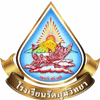 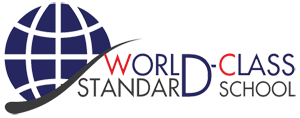     แผนการสอนรหัสวิชา................ชื่อวิชา...........................ชั้นมัธยมศึกษาปีที่...........จำนวน.........หน่วยกิตภาคเรียนที่ 2 ปีการศึกษา 256๖นาย/นาง/นางสาว.....................................ตำแหน่ง.............................กลุ่มสาระการเรียนรู้..........................โรงเรียนรัตภูมิวิทยาสำนักงานเขตพื้นที่การศึกษามัธยมศึกษาสงขลา-สตูลบันทึกข้อความ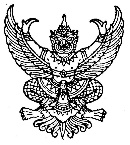 ส่วนราชการ...............................ที่................................................................  	วันที่ ……….. เดือน .................  พ.ศ. ..............เรื่อง  ขออนุญาตใช้แผนการจัดการเรียนรู้   	 เรียน	ผู้อำนวยการโรงเรียนรัตภูมิวิทยา      		ด้วยนาย/นาง/นางสาว.........................................   ตำแหน่งครู วิทยฐานะครู......................ปฏิบัติงานสอนรายวิชา................................  รหัสวิชา...........................  ระดับชั้นมัธยมศึกษาปีที่............  ภาคเรียนที่............ปีการศึกษา...........  เวลาเรียน........ คาบ/ต่อสัปดาห์ จำนวน...........หน่วยกิต  ในการนี้ข้าพเจ้าได้วางแผนการจัดกิจกรรมการเรียนรู้โดยจัดทำแผนการจัดการเรียนรู้  คำอธิบายรายวิชา และการวัดผลและประเมินผล  ในรายวิชาดังกล่าวข้างต้นเป็นที่เรียบร้อยแล้ว          		จึงเรียนมาเพื่อทราบและโปรดพิจารณาอนุญาต             				   	ลงชื่อ…………………………..…………………………………..			   	      			           (………….......……………………….)				     		      	           ตำแหน่ง  ครูการตรวจสอบแผนการจัดการเรียนรู้    (   )  อนุญาตใช้แผนการจัดการเรียนรู้ 					    (   )  ไม่อนุญาต  เพราะ……………………………………………………………………………...………………………………        	ลงชื่อ………………….……………………..…….…………………	  	   (.................................................)				            	      ตำแหน่งหัวหน้ากลุ่มสาระการเรียนรู้……………การตรวจสอบแผนการจัดการเรียนรู้    (   )  อนุญาตใช้แผนการจัดการเรียนรู้ 					    (   )  ไม่อนุญาต  เพราะ……………………………………………………………………………...………………………………        	ลงชื่อ………….……….……………………..…….………………..                   	        	    (นางอรณัฏฐ์  สุริยะพิชิตกุล)            	   ตำแหน่งรองผู้อำนวยการกลุ่มบริหารงานวิชาการการตรวจสอบแผนการจัดการเรียนรู้    (   )  อนุญาตใช้แผนการจัดการเรียนรู้ 					    (   )  ไม่อนุญาต  เพราะ………………………………………………………..……………………...………………………………						ลงชื่อ………………….……………………..…….…………………                  	                         		         (นายเกษม  หวันอาหลี)						         ตำแหน่งผู้อำนวยการโรงเรียนรัตภูมิวิทยาความคิดเห็นของหัวหน้าสถานศึกษาหรือผู้ที่ได้รับมอบหมายได้ทำการตรวจแผนการจัดการเรียนรู้ ของ........................................................................แล้วมีความเห็น  ดังนี้	1.  เป็นแผนการจัดการเรียนรู้ที่ 		      	นำใช้ได้จริง	ควรปรับปรุงก่อนนำไปใช้ (ระบุ) ....................................................................................................................................................................................................................................................................................................................................................................................................................................	2.  การจัดกิจกรรมการเรียนรู้  เน้นผู้เรียนเป็นสำคัญ  มีกิจกรรมการเรียนรู้ที่หลากหลาย ใช้ในการสอนได้อย่างเหมาะสมไม่เน้นผู้เรียนเป็นสำคัญ ควรปรับปรุงก่อนนำไปใช้ (ระบุ) ...............................................................................................................................................................................................................................................................................................................................................................................................3. ข้อเสนอแนะอื่นๆ......................................................................................................................................................................................................................................................................................................................................................เนื้อหาสอดคล้องกับจุดประสงค์การเรียนรู้ กระบวนการจัดการเรียนรู้จัดได้อย่างเหมาะสม กำหนดเกณฑ์การวัดผลการเรียนรู้ไว้อย่างชัดเจน สามารถนำไปใช้จัดการเรียนรู้ได้ต่อไป		ลงชื่อ………………….……………………..…….…………………	  	   (.................................................)				            	     ตำแหน่งหัวหน้ากลุ่มสาระการเรียนรู้……………คำอธิบายรายวิชารายวิชาพื้นฐาน/เพิ่มเติม ชื่อวิชา.....................................รหัสวิชา.................กลุ่มสาระการเรียนรู้..............ชั้นมัธยมศึกษาปีที่.......       ภาคเรียนที่..........  เวลา............คาบ/สัปดาห์	จำนวน.............หน่วยกิต	………………………………………………………………………………………………………………………………………………………………………………………………………………………………………………………………………………………………………………………………………………………………………………………………………………………………………………………………………………………………………………………………………………………………………………………………………………………………………………………………………………………………………………………………………………………………………………………………………………………………………………………………………………………………………………………………………………………………………………………………………………………………………………………………………………………………………………	………………………………………………………………………………………………………………………………………………………………………………………………………………………………………………………………………………………………………………………………………………………………………………………………………………………………………………………………………………………………………………………………………………………………………………………………………………………………………………………………………………………………………………………………………………………………………………………………………………………………………………………………………………………………………………………………………………………………………………………………………………………………………………………………………………………………………………	………………………………………………………………………………………………………………………………………………………………………………………………………………………………………………………………………………………………………………………………………………………………………………………………………………………………………………………………………………………………………………………………………………………………………………………………………………………………………………………………………………………………………………………………………………………………………………………………………………………………………………………………………………………………………………………………………………………………………………………………………………………………………………………………………………………………………………ตัวชี้วัด/ผลการเรียนรู้……………………………………………………………………………………………………………………………………………………………………………………………………………………………………………………………………………………………………………………………………………………………………………………………………………………………………………………………………………………………………………………………………………………………………………………………………………………………………………………………………………………………………………………………………………………………………………………………………รวม....................ตัวชี้วัด/ข้อโครงสร้างรายวิชารายวิชาพื้นฐาน/เพิ่มเติม ชื่อวิชา.....................................รหัสวิชา.................กลุ่มสาระการเรียนรู้..............ชั้นมัธยมศึกษาปีที่.......       ภาคเรียนที่..........  เวลา............คาบ/สัปดาห์	จำนวน.............หน่วยกิตแผนการจัดการเรียนรู้ที่ .....รายวิชา ......................................รหัสวิชา...........................กลุ่มสาระการเรียนรู้ .......................................หน่วยการเรียนรู้ที่ ….. เรื่อง …………………………………… ระดับชั้นมัธยมศึกษาปีที่ ..................................  จำนวน ............. หน่วยกิต					เวลา  ................. คาบ        	ภาคเรียนที่ ........ ปีการศึกษา ……….....………		ผู้สอน ...........................................................1. มาตรฐานการเรียนรู้ 	………………………………………………………………………………………..2. ตัวชี้วัด/ผลการเรียนรู้1. .............................. 	2. .............................. 	3. ..............................รวมทั้งหมด..............ตัวชี้วัด3. จุดประสงค์การเรียนรู้ (KPA)(*ผู้เรียนรู้อะไร/ทำอะไรได้)1. .............................. 	2. .............................. 	3. ..............................4. สาระสำคัญ	…………………………………………………………………………………………………………………………………………………………………………………………………………………………………………………………………………………………………………..…………………………………………………………………………………………………………………………………………………………..5. สาระการเรียนรู้ 	…………………………………………………………………………………………………………………………………………………………………………………………………………………………………………………………………………………………………………..…………………………………………………………………………………………………………………………………………………………..6.สมรรถนะสำคัญของผู้เรียน 1. ความสามารถในการสื่อสาร			 2. ความสามารถในการคิด 3. ความสามารถในการแก้ปัญหา			 4. ความสามารถในการใช้ทักษะชีวิต 5. ความสามารถในการใช้เทคโนโลยี7.คุณลักษณะอันพึงประสงค์ 1. รักชาติ ศาสน์ กษัตริย์				 2. ซื่อสัตย์สุจริต 3. มีวินัย						 4. ใฝ่เรียนรู้ 5. อยู่อย่างพอเพียง					 6. มุ่งมั่นในการทำงาน 7. รักความเป็นไทย					 8. มีจิตสาธารณะ8.คุณธรรมอัตลักษณ์ของโรงเรียน   1. พอเพียง		 2. มีวินัย		 3. จิตอาสา          4. ความสะอาด9. ชิ้นงาน/ภาระงาน 1. ..............................2. .............................. 	3. ..............................10. กิจกรรมการเรียนรู้ (ปรับเปลี่ยนได้ตามความเหมาะสม)10.1 ขั้นนำเข้าสู่บทเรียน1. ..............................2. .............................. 	3. ..............................    10.2 ขั้นการสอน1. ..............................2. .............................. 	3. ..............................    10.3 ขั้นสรุปบทเรียน1. ..............................2. .............................. 	3. ..............................11. สื่อการเรียนรู้/แหล่งการเรียนรู้ (*ถ้าเป็นการทดลอง อาจจะใส่หัวข้อ วัสดุอุปกรณ์และสารเคมี เพิ่มก็ได้)1. ..............................2. .............................. 	3. ..............................12. การวัดและการประเมินผล13. บันทึกผลการจัดการเรียนรู้		ผลการจัดการเรียนรู้ (ระบุรายชื่อนักเรียนที่ไม่บรรลุผล/ตัวชี้วัด, ผลการบูรณาการคุณธรรมอัตลักษณ์โรงเรียน ฯลฯ)…………………………………………………………………………………………………………………………………………………………………………………………………………………………………………………………………………………………………………..…………………………………………………………………………………………………………………………………………………………..		อุปสรรค/ปัญหา…………………………………………………………………………………………………………………………………………………………………………………………………………………………………………………………………………………………………………..…………………………………………………………………………………………………………………………………………………………..		การแก้ไขปรับปรุง…………………………………………………………………………………………………………………………………………………………………………………………………………………………………………………………………………………………………………..…………………………………………………………………………………………………………………………………………………………..		ผลการแก้ไขปรับปรุง…………………………………………………………………………………………………………………………………………………………………………………………………………………………………………………………………………………………………………..…………………………………………………………………………………………………………………………………………………………..ลงชื่อ ....................................................................       ( ...................................................................  )ครูผู้สอนวันที่ ........... เดือน ............................... พ.ศ. .................ความคิดเห็น/ข้อเสนอแนะ…………………………………………………………………………………………………………………………………………………………..…………………………………………………………………………………………………………………………………………………………..…………………………………………………………………………………………………………………………………………………………..…………………………………………………………………………………………………………………………………………………………..…………………………………………………………………………………………………………………………………………………………..ลงชื่อ ....................................................................     (นางวิมล  พรมโพธิ์)    หัวหน้าฝ่ายบริหารวิชาการวันที่ ........... เดือน ............................... พ.ศ. ......หน่วยการเรียนรู้ชื่อหน่วยการเรียนรู้/หน่วยย่อยการเรียนรู้มาตรฐานการเรียนรู้/ตัวชี้วัด(ถ้าวิชาเพิ่มเติมเปลี่ยนเป็นผลการเรียนรู้ข้อที่)เวลา(คาบ)น้ำหนัก/คะแนนน้ำหนัก/คะแนนน้ำหนัก/คะแนนน้ำหนัก/คะแนนหน่วยการเรียนรู้ชื่อหน่วยการเรียนรู้/หน่วยย่อยการเรียนรู้มาตรฐานการเรียนรู้/ตัวชี้วัด(ถ้าวิชาเพิ่มเติมเปลี่ยนเป็นผลการเรียนรู้ข้อที่)เวลา(คาบ)ระหว่างภาคกลางภาคปลายภาครวมรวมทั้งหมดรวมทั้งหมดรวมทั้งหมดวิธีการวัดเครื่องมือเครื่องมือเกณฑ์ผ่านการประเมินด้านความรู้ (K)ด้านทักษะกระบวนการ (P)ด้านคุณลักษณะอันพึงประสงค์ (A)ลงชื่อ ....................................................................       ( ...................................................................  )     ครูผู้สอนวันที่ ........... เดือน ............................... พ.ศ. .................ลงชื่อ ....................................................................       ( ...................................................................  )     ครูผู้สอนวันที่ ........... เดือน ............................... พ.ศ. .................ลงชื่อ ....................................................................       ( ...................................................................  )     หัวหน้ากลุ่มสาระฯวันที่ ........... เดือน ............................... พ.ศ. .................ลงชื่อ ....................................................................       ( ...................................................................  )     หัวหน้ากลุ่มสาระฯวันที่ ........... เดือน ............................... พ.ศ. .................